              营销管理与创新实战高级研修班 招生简章		【项目背景】	     随着市场竞争的加剧和科学技术的发展，中国企业融入全球化的步伐在加快，带来前所未有的机遇和挑战。营销管理与创新作为企业的生命线更加凸显重要地位。企业高水平营销管理系统和创新营销策略建设，需要懂战略、会开拓、能决策、带队伍的营销高级管理者。      国家CIMS培训中心（西姆学堂）与时俱进，始终致力于服务中国企业的现代化管理。《营销管理与创新实战高级研修班》自开办十余年来以来，培养遍及祖国南北的万余名卓越企业营销高管人才，受训企业遍布能源化工、建筑房地产、食品饮料、金融投资、生物医药、机械重工、酒店餐饮、通信电子、航空航天、兵器汽车、水利交通、船舶家用电器等多个领域。      会营销者得天下！本班旨在培养长青型企业商战领航人！【项目定位】     综合发挥国家CIMS培训中心（西姆学堂）30余年国家队示范作用，致力于培养具有国际视野和创新思维的现代商界营销管理领袖。【培训荣誉】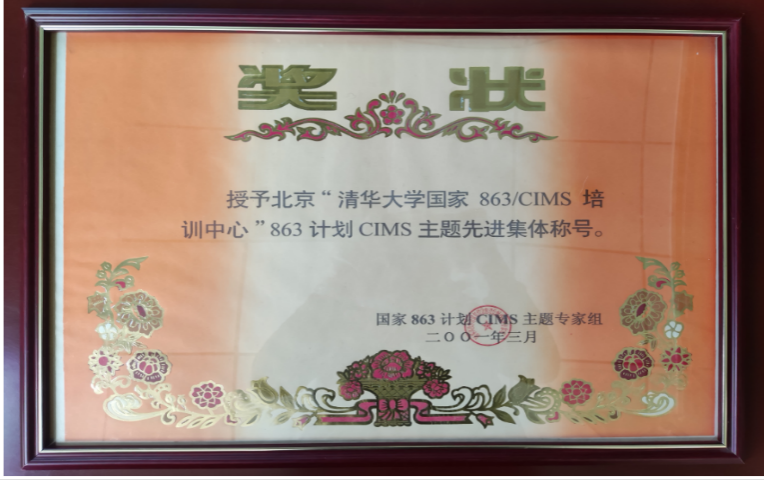 【课程体系】四个单元，十六个专题，六十四门核心课程兼具时代性、实战性、工具性、全域性特色【延展课堂】 拓宽人脉资源，精细顾问服务，洞察资源价值【拟邀师资】姜彦福 清华大学经济管理学院教授郑毓煌 清华大学经济管理学院教授王  勇 清华大学社会科学院经济学研究所副所长胡左浩 清华大学经济管理学院市场营销系教授  石永恒 清华大学经济管理学院教授张  坚 中国惠普政府事业部总经理、区域业务总经理张坚钟彩民 亚洲区麦当劳汉堡大学教授薛  旭 北京大学经济管理学员副教授汪  涛  武汉大学经济学博士；经济与管理学院教授鲁百年 实战派服务营销与企业绩效管理专家路长全 著名营销战略与品牌运营专家，中国企业界的营销巨匠姜荣国 中国管理科学研究院企业管理创新研究所兼职副所长李成林 央视《大国品牌》栏目顾问华红兵 移动营销学学科创始人，品牌营销策划专家秦 毅  北京大学光华管理学院营销管理专项MBA陈 洁  清华大学继续教育学院战略品牌主讲教师熊郭建  清华大学继续教育学院特聘讲师李永平  中国人民大学教授杨台轩  美国强生公司中国区销售总监金  超  知名模式创新咨询顾问专家，“市场成长模式金三角”系统主创……………【往期掠影】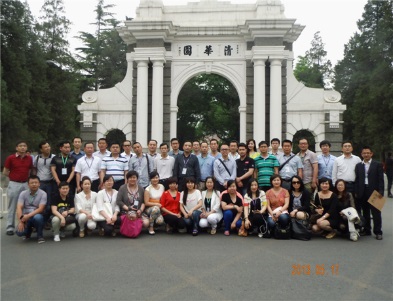 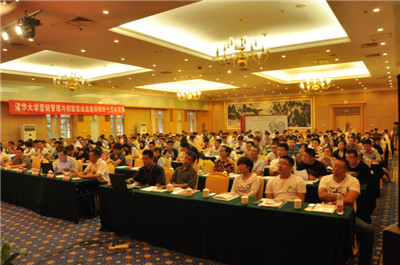 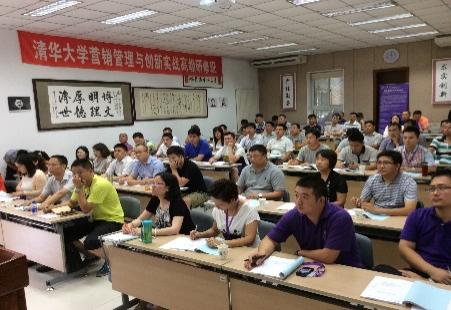 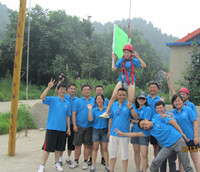 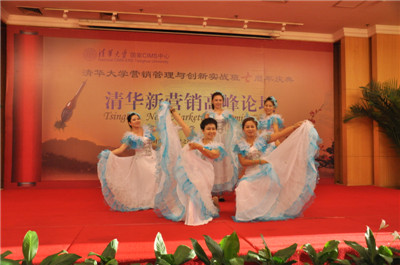 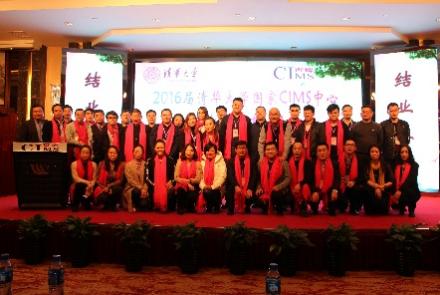 【报名条件】董事长、总经理、营销总监、市场部经理、分公司经理、大区经理、渠道经理等渴望提升营销智慧的经理人。【学员结业】     按照规定修完学习课程，学员以小组为单位，自选研讨主题，每组配备指导教师，递交论文并进行结业答辩。经考核合格，结业式进行颁发国家CIMS培训中心西姆学堂结业证书，并评选优秀奖奖励。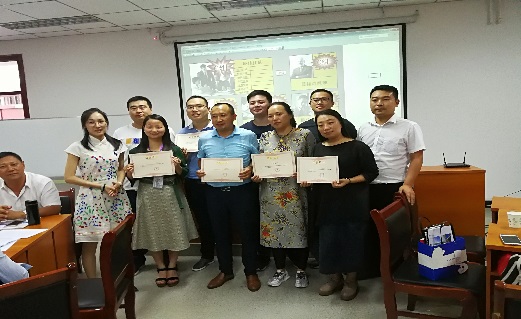 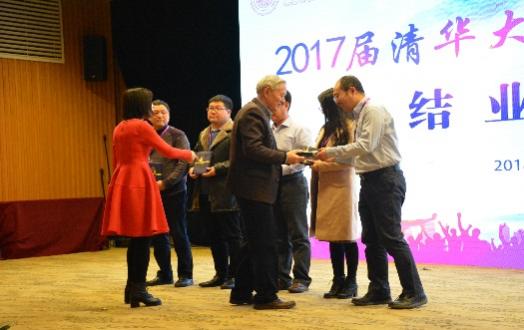 【报名须知】1．学习期限：每两个月一次，每次3天，6次，共18天2. 上课地点：北京清华大学科技园3．招生名额：每班50人，额满为止4．开课时间：2023年4月22日-2024年4月21日5．学习费用：49800元/人。含授课费、教学管理费、资料费、文具费，茶点费等。学习期间交通、食宿、考察费用自理。（2023年8月31日之前报名缴费，优惠价为29800元/人）5．报名程序：学员提交《报名表》>审核报名资料>审核合格后发《入学通知书》>按录取通知书要求缴纳学费>出示汇款底单并办理入学相关手续。备注：新生入学，报到时请提交个人身份证及学历证明复印件一份、电子版个人蓝底证件近照、个人、公司简介一份。6．联系方式：【加入CIMS】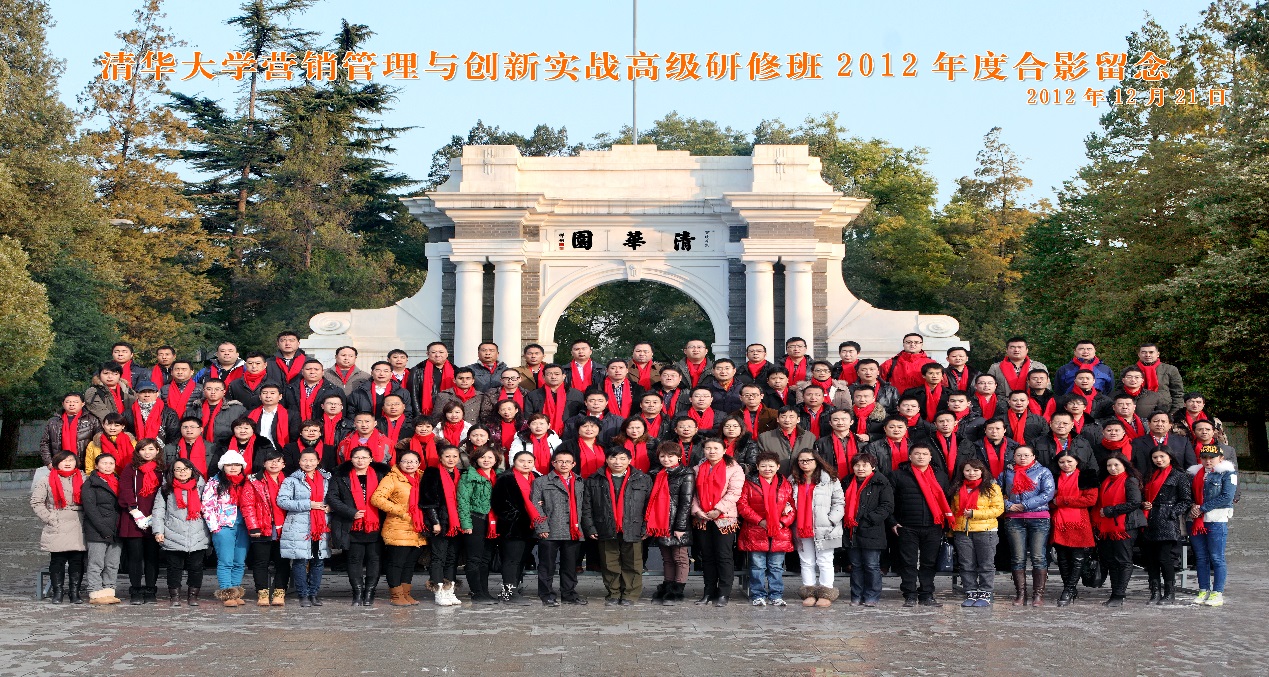 营销管理与创新实战高级研修班报名申请表第一单元：营销管理战略创新第一单元：营销管理战略创新专题一  商业模式变革与公司治理结构专题二   数字化下营销战略创新产业格局重构与全新利润区发现领先之道——颠覆性的创新盈利模式现代产权制度和公司治理结构盈利导向的激励与约束机制大数据时代——信息爆炸与数据洪流理念创新与蓝海战略市场营销战略与竞争优势建立数字化精准营销专题三  品牌创新与营销策划专题四   年度营销计划制定全球化思维，本土化依托让产品创新彰显优势核心产品的运作规律王道营销策略性整合营销公关营销策略广告与促销管理利益攸关者关系管理第二单元：营销创新思维执行第二单元：营销创新思维执行专题五  新媒体与微营销专题六   定位营销策略移动互联与营销新思维新媒体与营销的创意舞台经销商行销与直播带货分析精准营销—经典案例解析新竞争时期营销战略定位之道定位决定战略取舍，战略增强定位优势审视与确立自身品牌定位定位案例详解专题七   体验式营销占领先机 专题八   服务营销打造稳固产业帝国体验式营销五维空间法则体验式营销的环境分析及形式驾驭客户心理，推进增值销售提升重复购买及客户忠诚度优质服务营销的7P策略顾客满意策略关系营销策略创新服务营销的差异化策略第三单元：营销业务技能实战第三单元：营销业务技能实战专题九   大客户拓展策略专题十  现代营销渠道与通路管理营销系统客户洞察大客户营销和客户关系管理定向引爆大客户销售商战大客户经典营销案例解读营销渠道的竞争优势和价值分析对手洞察，渠道升级，价值塑造传统企业的新零售演进经销商转型专题十一   高效客户关系管理与深度营销专题十二   危机营销与媒体应对客户关系建立、发展及长期维护CRM与市场营销—数据中出新思路量化的客户关系管理之市场分析、报表管理及销售漏斗分析成功客户关系管理案例分享媒体是把双刃剑积极的媒体关系管理成功危机事件处理案例解析危机公关实务问答专题十三  消费心理学与差异化营销专题十四  新零售人格特征分析与因人而异的销售之道购买行为的心理过程及决策规律“望闻问切”读心术实战操练消费者动机与营销组合的制定制定营销战略 商业模式落地营销管理十八掌管理营销渠道和营销计划控制竞争策略选择和基本财务技能第四单元：管理者综合素养提升第四单元：管理者综合素养提升专题十五   领导力和执行力专题十六   个人魅力提升国际国内宏观经济形势分析传统文化的识人用人智慧领导力素质模型如何激励与量化授权领导者的语言表达艺术优秀管理者的管理理念与修养阳关心态与压力管理领导者的哲学思维与管理艺术专题十七   管理沟通与谈判艺术专题十八  打造战无不胜的钢铁团队领导者的角色认知与心智改变协调冲突与情绪管理博弈论和企业市场竞争策略商务谈判的成功案例与实务团队建设与执行力提升有效管理销售团队组织洞察与激励创新目标控制与计划管理延展课堂延展课堂营销私董会国际国内热点问题分析研讨传统文化熏陶西姆年度峰会户外破冰拓展班级横向运动会学员特长展示联谊汇演学员企业互访学员基本资料编号姓名性别职务身份证号码最高学历手机学员基本资料1学员基本资料2学员基本资料3学员基本资料4学员基本资料5学员基本资料6学员基本资料7学员基本资料8学员基本资料指定联系人性别职务通讯地址邮箱手机学员基本资料1学员基本资料2企业资料单位名称单位名称成立时间企业资料注册资本注册资本员工人数年销售额企业资料经营范围经营范围企业资料通讯地址通讯地址邮政编码企业盖章申请人签名（单位盖章）：申请人签名（单位盖章）：申请人签名（单位盖章）：申请人签名（单位盖章）：申请人签名（单位盖章）：申请人签名（单位盖章）：申请人签名（单位盖章）：汇款方式交费方式：采用银行汇款方式，将学费汇至指定账户，并开具发票。注：请在汇款单“汇款用途”栏注明“（学员姓名***营销班）学费”。交费方式：采用银行汇款方式，将学费汇至指定账户，并开具发票。注：请在汇款单“汇款用途”栏注明“（学员姓名***营销班）学费”。交费方式：采用银行汇款方式，将学费汇至指定账户，并开具发票。注：请在汇款单“汇款用途”栏注明“（学员姓名***营销班）学费”。交费方式：采用银行汇款方式，将学费汇至指定账户，并开具发票。注：请在汇款单“汇款用途”栏注明“（学员姓名***营销班）学费”。交费方式：采用银行汇款方式，将学费汇至指定账户，并开具发票。注：请在汇款单“汇款用途”栏注明“（学员姓名***营销班）学费”。交费方式：采用银行汇款方式，将学费汇至指定账户，并开具发票。注：请在汇款单“汇款用途”栏注明“（学员姓名***营销班）学费”。交费方式：采用银行汇款方式，将学费汇至指定账户，并开具发票。注：请在汇款单“汇款用途”栏注明“（学员姓名***营销班）学费”。